HOSA Mini Lesson:  Breaking the Stigma of Mental Illness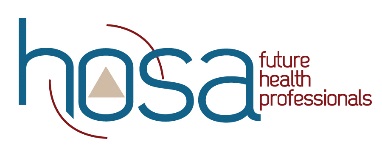 Objectives:        Upon completion of this lesson, students will have sufficient knowledge of, and be able to:define mental health & illness.identify increase in regards to teen mental health related to the COVID – 19 epidemic.3.   explain the Surgeon Generals What Young People Can Do regarding mental health issues.4.   define the media’s impact on the stigma of mental health.5.   explore specific mental health illness such as:  obsessive-compulsive disorder,       schizophrenia, bipolar disorder, and substance abuse.6.   complete BE THERE certification course successfully.7.   provide education to others about the stigma of mental health.Time:Review Surgeon General’s What Young People Can Do from the Youth Mental Health Advisory (20 min)Lessons from NAMI – Breaking the Silence   (approximately 10 hours of lesson plans and activities) BE THERE online course on how to help a friend that is experiencing mental health issues. (2 hours)Materials:PowerPointinternet accessDownload of Breaking the SilenceBE THERE course linkInstruction:Share PowerPoint on What Youth Can Do from Surgeon General’s Advisory ReportShare lesson selections from Breaking the SilenceAssign 2 hour Be There courseDevelop Health Education plan or PSA on decreasing the stigma of mental health.Teaching Happiness Dr. Laurie Santos free lessonsAssessment: Health Education on Decreasing the Stigma of Mental Health PSA:  Decreasing the Stigma of Mental HealthStandards:NCHSE3.1.3 Analyze the impact of emerging issues on healthcare delivery systems. • Addictions • Bioethics • Epidemiology • Socioeconomics • Technology9.1.1  Promote behaviors of health and wellness.ExerciseNutritionRelationshipsSleep habitsStress managementWeight control9.1.2  Examine various aspects of behavioral health.AnxietyDepressionSubstance abuseSuicide	For additional Curriculum Crosswalks see CE Useful Tools